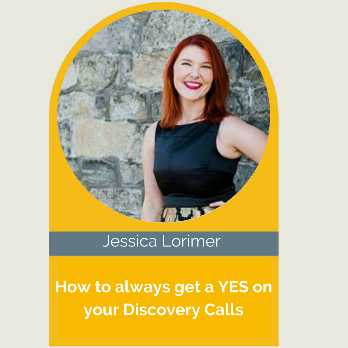 Jessica Lorimer is a Sales Coach and Leadership Expert, specialising in teaching service based business owners how to sell successfully with integrity and ease. Hers just a taste of what you will learn…Here’s just a taste of what you will learn… How to always get a YES on your Discovery Calls👉 Understand how to pre-qualify your prospects.👉 Understand the structure behind a successful discovery call.👉 Understand how to handle objections.The Speaker Goody Bag Downloads 👉 speaker-goodie-bagSupersize Your Sales Guide 👉 https://jessicalorimer.com/supersize-your-salesMy Top Three TakeawaysConnect with JessicaE-mail - Jessica@JessicaLorimer.comWebsite - www.JessicaLorimer.com 